OBJECTIVE:                                                                     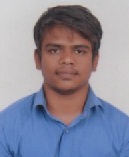 To obtain a challenging position in the field of Electrical, Electronics &Communication engineering with a progressive organization that will fully utilize my talents and technical
skills and help me reach higher echelons.SYNOPSIS:Highly motivated, energetic and skilled electrical engineer seeks dynamic and challenging opportunity within an organization that welcomes fresh ideas, initiative, resourcefulness, dedication and experience, demanding excellence in consistently meeting business objectives and exceeding project expectations.WORK EXPERIENCE:NIZAM DECCAN SUGAR PVT.LTD.Electrical Asst. engineer.LOCATION:NIZAMABAD, Hyderabad.DURATION: Nov 2014 to Sep 2016.Duties & Responsibilities:Study of drawing and execute the workInvolve in Generation and Distribution of generated load to different process units.Maintenance of Electrical machines, DG sets, Motors, related to power plantSelection of cable sizing for light, motor system.To co-ordinate with Electrical Contractor for Electrification, Execution, Erection & Commissioning.To provide the entire electrical solutions as per requirement.Design for illumination of different area and lux calculation.To check the entire work as according to approved drawings.Handling of electrical load as per requirement.Supervise and monitor installation of cable, cable tray, lighting, distribution control panel, all electrical equipment and grounding system.Monitor quality control on construction progress activities.Responsible for all electrical inspection related to installations, testing, commissioning etc.Write inspection reports, non-compliance reports; prepare and maintain inspection reportsReview Material and Service Requisitions, bid tabs (including QA evaluation of bids), Subcontracts and Purchase Orders.Monitoring and reporting on the status of implementation of the Project Quality Management System and its effectiveness.Check and review construction/installation sketches and/or shop drawings, ensure that the sketches/drawings conform to the project specifications and standards.Coordinates with the client representatives on matters involving quality assurance and control activities.Identifying and recording quality problems and opportunities for improvement, and initiating or recommending solution                                                                                                                                                                                                                                     Course:                                                                                                                    ELECTRICAL DESIGNING                                                                                                                                                                                                                                                                                                                                                                                                  Personal Details:  Date of Birth				:   25TH March 1993Nationality				:   IndianLanguages Known			:   English, Hindi & UrdusReligion				:   MuslimPassport Details:Place of issue				:  HyderabadDate of expiry				:   March 2025 DECLARATION:I hereby certify that all the information provided above is true to the best of my knowledge.                                                                                                  SUMAIR.